Образац ГИКНП-1/23 / Obrazac GIKNP-1/23И З Б О Р Н А   Л И С Т АКАНДИДАТА ЗА ОДБОРНИКЕ СКУПШТИНЕ ГРАДА НОВОГ ПАЗАРА /I Z B O R N A	L I S T A KANDIDATA ZA ODBORNIKE SKUPŠTINE GRADA NOVOG PAZARAСтранка демократске акције СанџакаStranka demokratske akcije Sandžaka__________________________________________________________________________________________________________________________назив подносиоца изборне листе: политичке странке / коалиције политичких странака / групе грађана/ (naziv podnosioca izborne liste: političke stranke / koalicije političkih stranaka / grupe građana)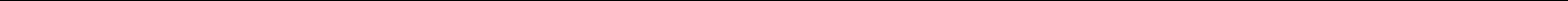 подноси Изборној комисији града Новог Пазара Изборну листу /podnosi Izbornoj komisiji grada Novog Pazara Izbornu listuСДА Санџака – др Сулејман УгљанинSDA Sandžaka – dr. Sulejman Ugljanin__________________________________________________________________________________________________________________________(назив Изборне листе / naziv izborne liste)за изборе за одборнике Скупштине града Новог Пазара, расписане за 17. децембар 2023. годинеza izbore za odbornike Skupštine grada Novog Pazara, raspisane za 17. decembar 2023. godine.Кандидати за одборнике су: / Kandidati za odbornike su:(навести све кандидате по одредницама из ове табеле / navjesti sve kandidate po odrednicama iz ove tabele)                                                                                                                                                                    Лице које подноси Изборну листу / Lice koje podnosi izbornu listu3Мерфид Камешничанин/ Merfid Kamešničanin(име и презиме / ime i prezime)2912988783958(ЈМБГ / JMBG)Нови Пазар, Сарајевска 019/ Novi Pazar, Sarajevska 019(место и адреса пребивалишта / mjesto i adresa prebivališta)065/ 88 85 882(број телефона / broj telefona)sda.sandzaka@gmail.com     (адреса за пријем електронске поште / adresa za prijem elektronske pošte)______________________________________(потпис / potpis)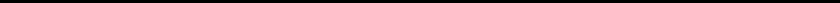 1 Према подацима из исправе о очитаној личној карти са микроконтролером (чипом), односно фотокопије личне карте без микроконтролера / Prema podacima iz isprave o očitanoj ličnoj karti sa mikrokontrolerom (čipom), odnosno fotokopije lične karte bez mikrokontrolera.2 У колони „Политичка странка“ наводи се пуни или скраћени назив политичке странке која је предложила кандидата за одборника на коалиционој изборној листи / U koloni „Politička stranka“ navodi se puni ili skraćeni naziv političke stranke koja je predložila kandidata za odbornika na koalicionoj izbornoj listi.3 Зaступник пoлитичкe стрaнкe или лицe кoje je oн oвлaстиo зa пoднoшeњe избoрнe листe, лицe кoje je кoaлициoним спoрaзумoм oвлaшћeнo зa пoднoшeњe избoрнe листe, oднoснo лицe кoje je спoрaзумoм o oбрaзoвaњу групe грaђaнa oвлaшћeнo зa пoднoшeњe избoрнe листe / Zastupnik političke stranke ili lice koje je on ovlastio za podnošenje izborne liste, lice koje je koalicionim sporazumom ovlašteno za podnošenje izborne liste, odnosno lice koje je sporazumom o obrazovanju grupe građana ovlašteno za podnošenje izborne liste.Ова изборна листа доставља се у писменој и електронској форми (ЦД, ДВД или УСБ), а уз њу се достављају и / Ova izborna lista dostavlja se u pismenoj i elektronskoj formi (CD, DVD ili USB), a uz nju se dostavljaju i:Писмено овлашћење лица да поднесе изборну листу у име политичке странке, уколико је не подноси заступник уписан у Регистар политичких странака; / Pismeno ovlaštenje lica da podnese izbornu listu u ime političke stranke, ukoliko je ne podnosi zastupnik upisan u Registar političkih stranaka;Писмена сагласност сваког кандидата одборника да прихвата да буде кандидат за одборника, на Обрасцу ГИКНП-2/23; / Pismena saglasnost svakog kandidata odbornika da prihvata da bude kandidat za odbornika, na Obrascu GIKNP-2/23;Исправа о очитаној личној карти са микроконтролером (чипом), односно фотокопија личне карте без микроконтролера, за сваког кандидата за одборника; / Isprava o očitanoj ličnoj karti sa mikrokontrolerom (čipom), odnosno fotokopija lične karte bez mikrokontrolera, za svakog kandidata za odbornika;Најмање 800 оверених изјава бирача да подржавају изборну листу, односно најмање 400 оверених изјава бирача да подржавају изборну листу националне мањине, на Обрасцу ГИКНП-3/22; / Najmanje 800 ovjerenih izjava birača da podržavaju izbornu listu, odnosno najmanje 400 ovjerenih izjava birača da podržavaju izbornu listu nacionalne manjine, na Obrascu GIKNP-3/22;Списак бирача који су потписали поднете изјаве да подржавају изборну листу, на Обрасцу ГИКНП-4/22, у електронској форми (ЦД, ДВД или УСБ); / Spisak birača koji su potpisali podnete izjave da podržavaju izbornu listu, na Obrascu GIKNP-4/22, u elektronskoj formi (CD, DVD ili USB);Писмена сагласност носиоца листе да се у називу изборне листе употреби његово лично име, ако изборна листа у свом називу садржи његово лично име и ако он није потписао други документ који се предаје уз изборну листу, а чије се потписивање сматра давањем сагласности да се његово лично име употреби у називу изборне листе; / Pismena saglasnost nosioca liste da se u nazivu izborne liste upotrebi njegovo lično ime, ako izborna lista u svom nazivu sadrži njegovo lično ime i ako on nije potpisao drugi dokument koji se predaje uz izbornu listu, a čije se potpisivanje smatra davanjem saglasnosti da se njegovo lično ime upotrebi u nazivu izborne liste;Писмена сагласност правног лица да се у називу изборне листе употреби његов назив, ако изборна листа садржи назив правног лица; / Pismena saglasnost pravnog lica da se u nazivu izborne liste upotrebi njegov naziv, ako izborna lista sadrži naziv pravnog lica;Коалициони споразум или споразум о образовању групе грађана, ако изборну листу подноси коалиција или група грађана; / Koalicioni sporazum ili sporazum o obrazovanju grupe građana, ako izbornu listu podnosi koalicija ili grupa građana;Писмено овлашћење да се у име политичке странке закључи коалициони споразум, ако изборну листу подноси коалиција а споразум је потписало лице које није уписано као заступник политичке странке у Регистар политичких странака; / Pismeno ovlaštenje da se u ime političke stranke zaključi koalicioni sporazum, ako izbornu listu podnosi koalicija a sporazum je potpisalo lice koje nije upisano kao zastupnik političke stranke u Registar političkih stranaka;Писмена сагласност да се у називу коалиције, односно групе грађана употреби лично име физичког лица или назив правног лица, ако коалиција, односно група грађана у свом називу садржи лично име тог физичког лица, односно назив тог правног лица и ако то физичко лице није потписало неки документ који се предаје уз изборну листу у смислу члана 42. став 1. тачка 11) Закона о локалним изборима; / Pismena saglasnost da se u nazivu koalicije, odnosno grupe građana upotrebi lično ime fizičkog lica ili naziv pravnog lica, ako koalicija, odnosno grupa građana u svom nazivu sadrži lično ime tog fizičkog lica, odnosno naziv tog pravnog lica i ako to fizičko lice nije potpisalo neki dokument koji se predaje uz izbornu listu u smislu člana 42. stav 1. tačka 11) Zakona o lokalnim izborima;Писмени предлог да се изборној листи, при проглашењу изборне листе, утврди положај изборне листе националне мањине, у складу са чланом 75. став 2. Закона о локалним изборима, ако подносилац изборне листе жели да изборна листа има положај изборне листе националне мањине. / Pismeni prijedlog da se izbornoj listi, pri proglašenju izborne liste, utvrdi položaj izborne liste nacionalne manjine, u skladu sa članom 75. stav 2. Zakona o lokalnim izborima, ako podnosilac izborne liste želi da izborna lista ima položaj izborne liste nacionalne manjine.НАПОМЕНА 1 / NAPOMENA 1: На изборној листи мора бити најмање 40% припадника мање заступљеног пола, тако да међу сваких пет кандидата по редоследу на изборној листи морају бити три припадника једног и два припадника другог пола. / Na izbornoj listi mora biti najmanje 40% pripadnika manje zastupljenog pola, tako da među svakih pet kandidata po redosledu na izbornoj listi moraju biti tri pripadnika jednog i dva pripadnika drugog pola.НАПОМЕНА 2 / NAPOMENA 2: Име и презиме кандидата за одборника који је припадник националне мањине наводи се према српском правопису и ћириличким писмом, а уз то може да буде наведено и према правопису и на писму националне мањине којој припада. / Ime i prezime kandidata za odbornika koji je pripadnik nacionalne manjine navodi se prema srpskom pravopisu i ćiriličkim pismom, a uz to može da bude navedeno i prema pravopisu i na pismu nacionalne manjine kojoj pripada.НАПОМЕНА 3 / NAPOMENA 3: Списак бирача који су потписали поднете изјаве да подржавају изборну листу у електронском облику садржи и податке о овлашћеном оверитељу (Градска управа за изворне и поверене послове града Новог Пазара или Јавни бележник). / Spisak birača koji su potpisali podnete izjave da podržavaju izbornu listu u elektronskom obliku sadrži i podatke o ovlaštenom ovjeritelju (Gradska uprava za izvorne i povjerene poslove grada Novog Pazara ili Јavni bilježnik).Ред. број /Red. brojИме и презиме / Ime i prezimeЈМБГ / JMBGЗанимање / ZanimanjeМесто пребивалишта / Mjesto prebivalištaАдреса пребивалишта / Adresa prebivališta1Политичка странка / Politička  stranka2Др Сулејман Угљанин Dr. Sulejman Ugljanin2011953783915Доктор стоматологијеDoktor stomatologijeНови ПазарNovi PazarЛуг 001ЕLug 001EДр Ханади ХајдиновићDr. Hanadi Haјdinović1909979788942Лекар-спец. неурологијеLjekar – spec. neuorologijeНови ПазарNovi PazarКарађорђева 030Karađorđeva 030Др Адем ЂерлекDr. Adem Đerlek1509987783927Доктор стоматологије- спец. ортопедије вилицаDoktor stomatologije- spec. ortopedije vilicaНови ПазарNovi Pazar409/011409/011Илма ДупљакIlma Dupljak2011997788930Дипломирани географDiplomirani geografНови ПазарNovi PazarАлександар Стојановић 005Aleksandar Stojanović 005Емин ЧелићEmin Čelić0109987783933Дипломирани правникDiplomirani pravnikНови ПазарNovi PazarМитровачка 056Mitrovačka 056Динхета ПулићDinheta Pulić1612974788917Професор разредне наставеProfesor razredne nastaveНови ПазарNovi PazarЊегошева бб/6/1Njegoševa bb/6/1Кадир ТрубљанинKadir Trubljаnin1212001783913Студент граћевинеStudent građevineНови ПазарNovi PazarИванча ббIvanča bbАдем ПепићAdem Pepić1001967783986Геометар
GeometarНови ПазарNovi PazarКолубарска 024Kolubarska 024Саима БрунчевићSaima Brunčević17049887889701Мастер правникMaster pravnikНови ПазарNovi PazarКеј 37. Санџачке дивизије 120Kej 37. Sandžačke divizije 120Кенан КадрићKenan Kadrić1002991783926Приватни предузетникPrivatni preduzetnikНови ПазарNovi PazarЛукареLukareМаида Балтић СпаховићMaida Baltić Spahović0702993788990Дипломирани инг. aрхитектуреDiplomirani ing. arhitektureНови ПазарNovi PazarДеда Шеховића 010/002Deda Šehovića 010/002Нафиљ СејдовићNafilj Sejdović1503971783945Дипломирани економистаDiplomirani ekonomistaНови ПазарNovi PazarКолашинац Вехба 064Kolašinac Vehba 064Мерфид КамешничанинMerfid Kamešničanin2912988783958Дипломирани политикологDiplomirani politikologНови ПазарNovi PazarСарајевска 019Sarajevska 019Џанан БачићанинDžanan Bačićanin1509975783948Спортски радникSportski radnikНови ПазарNovi PazarХилма Рожајца 059Hilma Rožajca 059Амела СпахићAmela Spahić0806976788928Дипломирани правникDiplomirani pravnikНови ПазарNovi PazarПрвог маја 067Prvog maja 067Аниса ФетаховићAnisa Fetahović2110975788919Вижи књижњичарViši knjižnjičarНови ПазарNovi PazarОмладинска 005/1Omladinska 005/1Мирзет ДукађинацMirzet Dukađinac0303983783956Дипломирани економистаDiplomirani ekonomistaНови ПазарNovi PazarКеј 12. Српске бригаде 049/б/030Kej 12. Srpske brigade 049/b/030Хамдија ЧелићHamdija Čelić2302968783940Приватни предузетникPrivatni preduzetnikНови ПазарNovi PazarЈанчаJančaАдем ИбахимовићAdem Ibrahimović2007986783921Приватни предузетникPrivatni preduzetnikНови ПазарNovi PazarЦвијетњеCvijetnjeАмила Џафо-ЛичинаAmila Džafo-Ličina1312974176772Дипл. турколог-арабистаDipl. turkolog-arabistaНови ПазарNovi PazarХилма Рожајца 030Hilma Rožajca 030Асја БошњакAsja Bošnjak2508998788944Дипломирани историчарDiplomirani historičarНови ПазарNovi PazarЦетињска 028Cetinjska 028Назим РечNazim Reč1603992783931Дипломирани економистаDiplomirani ekonomistaНови ПазарNovi PazarЦетињска 043Cetinjska 043Ерсан КоцаErsan Koca2204995783950Студент графичког дизајнаStudent grafičkog dizajnaНови ПазарNovi PazarПожега ббPožega bbМерсат ПлојовићMersat Plojović0301966783958Приватни предузетникPrivatni preduzetnikНови ПазарNovi PazarНасера Вучеља 023Nasera Vučelja 023Емина ГанићEmina Ganić2107976788954Професор ликовне уметностиProfesor likovne umјetnostiНови ПазарNovi PazarКосанчићева 040Kosančićeva 040Маида МаљевацMaida Maljevac1307999788922Студент хемијеStudent hemijеНови ПазарNovi PazarХилма Рожајца 062Hilma Rožajca 062Неџад ХусовићNedžad Husović0701974783930Саобраћајни техничарSaobraćajni tehničarНови ПазарNovi PazarСебечевоSebečevoХидает ЛукачHidaеt Lukač0203971450094Дип. инжењер грађевинеDipl. inžinjer građevineНови ПазарNovi PazarГаврила Принципа 047Gavrila Principa 047Сеад РамовићSead Ramović2912982783921Професор физичког васпитањаProfesor fizičkog vaspitanjaНови ПазарNovi PazarНародног фронта 156Narodnog fronta 156Алмирa Муслић-КолашинацAlmira Muslić-Kolašinac1105989798928Мастер правникMaster pravnikНови ПазарNovi PazarЈалија 099Jalija 099Елзина ХасурџићElzina Hasurdžić2404991788981Професор математикеProfesor matematikeНови ПазарNovi PazarЛуг 22Lug 22Емир СинановићEmir Sinanović2802994783935Дипломирани економистаDiplomirani ekonomistaНови ПазарNovi Pazar409/0174090/17Шефћет ГрачанинŠefćet Gračanin1404953783913Професор физичког васпитањаProfesor fizičkog vaspitanjaНови ПазарNovi PazarЂурђеви ступови 010Đurđevi stupovi 010Мунир ЗиљкићMunir Ziljkić1303964783930Дипл. инжењер пољопривредеDipl. inžinjer poljoprivredeНови ПазарNovi PazarГенерала Живковића 091Generala Živkovića 091Муамера ХодовићMuamera Hodović3005977788911Приватни предузетникPrivatni preduzetnikНови ПазарNovi PazarСаве Ковачевића 068Save Kovačevića 068Едиса МашовићEdisa Mašović2004980788930Медицинска сестраMedicinska sestraНови ПазарNovi PazarНурије Поздерца 092Nurije Pozderca 092Фарис РеџепагићFaris Redžepagić0604983783913Дипл. ГрафичарDipl. GrafičarНови ПазарNovi PazarОслобођења 33Oslobođenja 33Салахудин КуртановићSalahudin Kurtanović1803983784347Дипл. Графички дизајнерDipl. Grafički dizajnerНови ПазарNovi PazarШестовски ПотокŠetovski potokСенада ЏанковићSenada Džanković1007982788976Дипл. ЕкономистаDipl. EkonomistaНови ПазарNovi PazarЂурђеви Ступови 38Đurđevi Stupovi 38Азра НурковићAzra Nurković1404988788934Економски техничарEkonomski tehničarНови ПазарNovi PazarСопоћаниSopoćaniХакија БешировићHakija Beširović0706958783965Професор ФизикеProfesor FizikeНови ПазарNovoi PazarАвној 8/АAvnoj 8/AИмран ПулићImran Pulić0906002783958Студент пословне информатикеStudent poslovne informatikeНови ПазарNovi PazarЦетињска 56Cetinjska 56Музафер ВатићMuzafer Vatić1201977783916ВозачVozačНови ПазарNovi PazarХерцеговачка 175Hercegovačka 175Фатима Гуџевић                 Fatima Gudžević2510968788928Средња стручна спремаSrednja stručna spremaНови ПазарNovi PazarДубровачка 411/003Dubrovačka 411/003Музафера КамешничанинMuzafera Kamešničanin2711961788928ЕкономистаEkonomistaНови ПазарNovi PazarСутјеска 023/А/2Sutjeska 023/A/2Мерсида БулићMersida Bulić0311997788910Дипломирани теологDiplomirani teologНови ПазарNovi PazarВојковачка 242Vojkovačka 242Др Бахрија КачарDr. Bahrija Kačar1702958783955Доктор економских наукаDoktor ekonomskih naukaНови ПазарNovi PazarКрагујевачка 027Kragujevačka 027